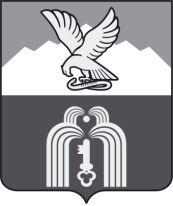 Российская ФедерацияР Е Ш Е Н И ЕДумы города ПятигорскаСтавропольского краяО дополнительных мерах социальной поддержки отдельных категорий граждан, проживающих на территории муниципального образования города-курорта Пятигорска и пострадавших в результате чрезвычайной ситуации техногенного характера 9 декабря 2017 годаВ соответствии со статьей 160 Жилищного кодекса Российской Федерации, руководствуясь Федеральным законом от 6 октября 2003 года № 131-ФЗ «Об общих принципах организации местного самоуправления в Российской Федерации», Законом Ставропольского края от 2 марта 2005 года № 12-кз «О местном самоуправлении в Ставропольском крае», Уставом муниципального образования города-курорта Пятигорска и в целях обеспечения дополнительной социальной поддержки граждан, проживающих на территории муниципального образования города-курорта Пятигорска и пострадавших в результате чрезвычайной ситуации техногенного характера (пожара) многоквартирного дома, расположенного по адресу: Российская Федерация, Ставропольский край, город Пятигорск, улица Ермолова, дом № 227 (улица Ермолова, дом № 227/2),Дума города ПятигорскаРЕШИЛА:1. Утвердить Положение о дополнительных мерах социальной поддержки отдельных категорий граждан, проживающих на территории муниципального образования города-курорта Пятигорска и пострадавших в результате чрезвычайной ситуации техногенного характера 9 декабря 2017 года согласно Приложению к настоящему решению.2. Администрации   города   Пятигорска   в   срок,   не   позднее          21 декабря   2017   года,   разработать   и   утвердить   Порядок   предоставления   дополнительных   мер   социальной   поддержки   отдельных   категорий граждан,   проживающих   на   территории   муниципального   образования города-курорта   Пятигорска   и   пострадавших   в   результате   чрезвычайной   ситуации   техногенного   характера 9 декабря 2017 года.3. Контроль за исполнением настоящего решения возложить на администрацию города Пятигорска.4. Настоящее решение вступает в силу со дня его официального опубликования.ПредседательДумы города Пятигорска					             Л.В. ПохилькоГлава города Пятигорска				                      А.В. Скрипник14 декабря 2017 г.№ 52 – 19 РДПРИЛОЖЕНИЕк решению Думы города Пятигорскаот 14 декабря 2017 года № 52 – 19 РДПоложениео дополнительных мерах социальной поддержки отдельных категорий граждан, проживающих на территории муниципального образования города-курорта Пятигорска и пострадавших в результате чрезвычайной ситуации техногенного характера 9 декабря 2017 года1. Настоящее положение разработано в соответствии со статьей 160 Жилищного кодекса Российской Федерации, Федеральным законом от 6 октября 2003 года № 131-ФЗ «Об общих принципах организации местного самоуправления в Российской Федерации», Законом Ставропольского края от 2 марта 2005 года № 12-кз «О местном самоуправлении в  Ставропольском крае», Уставом муниципального образования города-курорта Пятигорска и в целях обеспечения дополнительной социальной поддержки граждан, проживающих на территории муниципального образования города-курорта Пятигорска, и пострадавших в результате чрезвычайной ситуации техногенного характера (пожара) многоквартирного дома, расположенного по адресу: Российская Федерация, Ставропольский край, город Пятигорск, улица Ермолова, дом № 227(Ермолова, дом № 227/2) (далее - пострадавшие граждане).2. Дополнительные меры социальной поддержки пострадавшим гражданам устанавливаются в виде ежемесячной денежной выплаты для компенсации расходов на оплату найма жилых помещений за счет средств бюджета города-курорта Пятигорска (далее - ежемесячная денежная выплата) на период производства работ по восстановлению многоквартирного жилого дома, расположенного по адресу: Российская Федерация, Ставропольский край, город Пятигорск, улица Ермолова, дом № 227(Ермолова, дом № 227/2).3. Определить предельный размер ежемесячной денежной выплаты в сумме 15 000 (Пятнадцать тысяч) рублей.4. Ежемесячные денежные выплаты предоставляются пострадавшим в результате чрезвычайной ситуации техногенного характера 9 декабря 2017 года гражданам, являющимся собственниками жилых помещений в многоквартирном доме, расположенном по адресу: Российская Федерация, Ставропольский край, город Пятигорск, улица Ермолова, дом № 227(Ермолова, дом № 227/2), при условии, что для пострадавшего гражданина и для всех членов его семьи указанное жилое помещение является единственным жильем на территории муниципального образования города-курорта Пятигорска.5. В случае если жилое помещение принадлежит на праве общей собственности двум или нескольким лицам, право на получение ежемесячной денежной выплаты имеет один из собственников жилого помещения.6. Ежемесячная денежная выплата имеет целевой характер и может быть направлена пострадавшими гражданами исключительно на оплату найма жилого помещения, используемого для временного проживания пострадавших граждан и членов их семей, на период производства работ по восстановлению многоквартирного жилого дома, расположенного по адресу: Российская Федерация, Ставропольский край, город Пятигорск, улица Ермолова, дом № 227(Ермолова, дом № 227/2).7. Реализация права на установленные настоящим Положением дополнительные меры социальной поддержки пострадавших граждан осуществляются по заявительному принципу в порядке, определяемом администрацией города Пятигорска.8. Ежемесячная денежная выплата предоставляется пострадавшему гражданину со дня подачи соответствующего заявления и до окончания производства работ по восстановлению многоквартирного жилого дома, расположенного по адресу: Российская Федерация, Ставропольский край, город Пятигорск, улица Ермолова, дом № 227(Ермолова, дом № 227/2).9. Финансирование расходов, связанных с предоставлением дополнительных мер социальной поддержки пострадавшим гражданам, производится за счет средств бюджета города-курорта Пятигорска на соответствующий финансовый год.Управляющий деламиДумы города Пятигорска						       А.В. Пышко